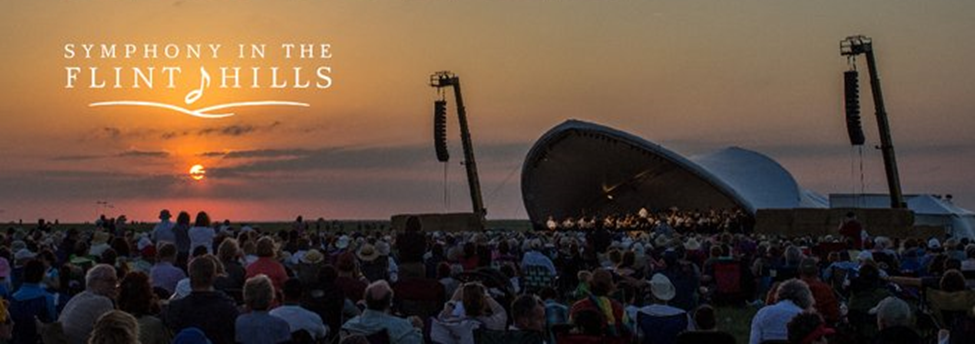 RAFFLE WINNERCONGRATULATIONStoPam Nowakof theRussell Sunrise ClubPam lives in Gorham KS.Pam is the Raffle Winner receiving TWO Ticketsto the 17th Annual Performanceof the World Class Kansas City Symphony in the Flint Hills.“Weather in the Flint Hills” will take place at Irma’s Pasture in Chase County on June 11, 2022.CONGRATULATIONS, PAM!!!Thank you to all who purchased tickets & support the Kansas Kiwanis Foundation!